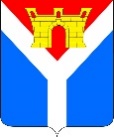 АДМИНИСТРАЦИЯ УСТЬ-ЛАБИНСКОГО ГОРОДСКОГО ПОСЕЛЕНИЯУСТЬ-ЛАБИНСКОГО РАЙОНАП О С Т А Н О В Л Е Н И Еот 19.02.2024  					                                                   № 106г. Усть-ЛабинскО внесении изменений в постановление администрации Усть-Лабинского городского поселения Усть-Лабинского района от 04 июня 2021 г. № 543 «Об утверждении Порядка предоставления субсидий социально ориентированным некоммерческим организациям, осуществляющим свою деятельность на территории Усть-Лабинского городского поселения Усть-Лабинского района»В соответствии с постановлением Правительства Российской Федерации от 25 октября 2023 года № 1782 «Об утверждении общих требований к нормативным правовым актам, муниципальным правовым актам, регулирующим предоставление из бюджетов субъектов Российской Федерации, местных бюджетов субсидий, в том числе грантов в форме субсидий, юридическим лицам, индивидуальным предпринимателям, а также физическим лицам - производителям товаров, работ, услуг и проведение отборов получателей указанных субсидий, в том числе грантов в форме субсидий» п о с т а н о в л я ю:Внести в постановление администрации Усть-Лабинского городского поселения Усть-Лабинского района от 04 июня 2021 г. № 543 «Об утверждении Порядка предоставления субсидий социально ориентированным некоммерческим организациям, осуществляющим свою деятельность на территории Усть-Лабинского городского поселения Усть-Лабинского района» следующие изменения:В преамбуле, в пункте 1.1 приложения слова «18 сентября 2020 года        № 1492 «Об общих требованиях к нормативным правовым актам, муниципальным правовым актам, регулирующим предоставление субсидий некоммерческим организациям, не являющимся государственными (муниципальными) учреждениями» заменить словами « 25 октября 2023 года      № 1782 «Об утверждении общих требований к нормативным правовым актам, муниципальным правовым актам, регулирующим предоставление из бюджетов субъектов Российской Федерации, местных бюджетов субсидий, в том числе грантов в форме субсидий, юридическим лицам, индивидуальным предпринимателям, а также физическим лицам - производителям товаров, работ, услуг и проведение отборов получателей указанных субсидий, в том числе грантов в форме субсидий»;Пункт 4 изложить в следующей редакции: «4. Контроль за выполнением настоящего постановления возложить на заместителя главы Усть-Лабинского городского поселения Усть-Лабинского района О.В. Храмцову.»;В пункте 2.3 приложения:абзац 2 изложить в следующей редакции:«у получателя субсидии (участника отбора) на едином налоговом счете отсутствует или не превышает размер, определенный пунктом 3 статьи 47 Налогового кодекса Российской Федерации, задолженность по уплате налогов, сборов и страховых взносов в бюджеты бюджетной системы Российской Федерации;»;абзац 6 изложить в следующей редакции:«получатель субсидии (участник отбора) не является иностранным юридическим лицом, в том числе местом регистрации которого является государство или территория, включенные в утвержденный Министерством финансов Российской Федерации перечень государств и территорий, используемых для промежуточного (офшорного) владения активами в Российской Федерации (далее - офшорные компании), а также российским юридическим лицом, в уставном (складочном) капитале которого доля прямого или косвенного (через третьих лиц) участия офшорных компаний в совокупности превышает 25 процентов (если иное не предусмотрено законодательством Российской Федерации). При расчете доли участия офшорных компаний в капитале российских юридических лиц не учитывается прямое и (или) косвенное участие офшорных компаний в капитале публичных акционерных обществ (в том числе со статусом международной компании), акции которых обращаются на организованных торгах в Российской Федерации, а также косвенное участие офшорных компаний в капитале других российских юридических лиц, реализованное через участие в капитале указанных публичных акционерных обществ;»;дополнить абзацем 8 следующего содержания:«получатель субсидии (участник отбора) не находится в перечне организаций и физических лиц, в отношении которых имеются сведения об их причастности к экстремистской деятельности или терроризму;».2. Отделу по общим и организационным вопросам администрации            Усть-Лабинского городского поселения Усть-Лабинского района     (Владимирова М.А.) разместить настоящее постановление на официальном сайте администрации Усть-Лабинского городского поселения Усть-Лабинского района в информационно-телекоммуникационной сети «Интернет» и на информационных стендах МБУК «Центральная районная библиотека».3. Постановление вступает в силу после его обнародования.Глава Усть-Лабинского городского поселенияУсть-Лабинского района                                                                    Д.Н. Смирнов